Lesson 13 Practice ProblemsFor each inequality, find two values for  that make the inequality true and two values that make it false.Here is an inequality: .List some values for  that would make this inequality true.How are the solutions to the inequality  different from the solutions to ? Explain your reasoning.Here are the prices for cheese pizza at a certain pizzeria:You had a coupon that made the price of a large pizza $13.00. For what percent off was the coupon?Your friend purchased a medium pizza for $10.31 with a 30% off coupon. What is the price of a medium pizza without a coupon?Your friend has a 15% off coupon and $10. What is the largest pizza that your friend can afford, and how much money will be left over after the purchase?(From Unit 4, Lesson 12.)Select all the stories that can be represented by the diagram.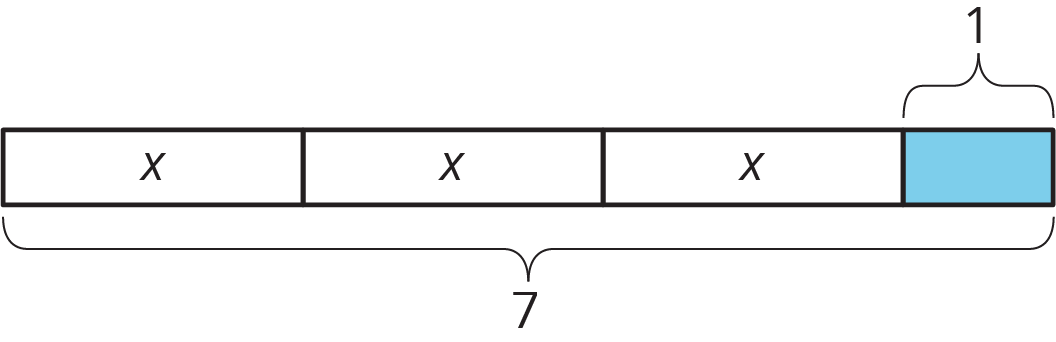 Andre studies 7 hours this week for end-of-year exams. He spends 1 hour on English and an equal number of hours each on math, science, and history.Lin spends $3 on 7 markers and a $1 pen.Diego spends $1 on 7 stickers and 3 marbles.Noah shares 7 grapes with 3 friends. He eats 1 and gives each friend the same number of grapes.Elena spends $7 on 3 notebooks and a $1 pen.(From Unit 6, Lesson 4.)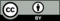 © CC BY Open Up Resources. Adaptations CC BY IM.pizza sizeprice in dollarssmall11.60mediumlarge16.25